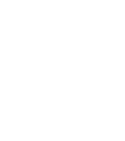 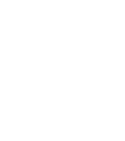 Programme of StudySubject: PHSEYear: 11Programme of StudySubject: PHSEYear: 11Programme of StudySubject: PHSEYear: 11                                                                            Autumn 1                                                                            Autumn 1                                                           Resilience, Aspirations and Mental Health                                                           Resilience, Aspirations and Mental Health                                                                          Autumn 2                                                                          Autumn 2                                                                              Current affairs                                                                              Current affairs                                                                         Spring 1                                                                         Spring 1                                                                     Ten:Ten RSE                                                                     Ten:Ten RSE                                                                        Spring 2                                                                        Spring 2                                                                             Ten:Ten RSE                                                                             Ten:Ten RSE                                                                       Summer 1                                                                       Summer 1                                                                      Preparing for Sixth form                                                                      Preparing for Sixth form                                                                       Summer 2                                                                       Summer 2